ErklärungName	: .............................................................................................................Vorname	: .............................................................................................................Adresse		: .............................................................................................................1. Ich bestätige, die Arbeit (Titel)______________________________________________________________________________________________________________________________________________________________________________________________________________________________entsprechend den Vorschriften (kantonale Richtlinien und kantonale Wegleitung) zur Erstellung einer Maturaarbeit / interdisziplinären Projektarbeit eigenständig realisiert zu haben.2. Ich nehme davon Kenntnis, dass meine Arbeit durch eine Antiplagiats-Software geprüft wird. Sie wird auch in einer Datenbank für zukünftige Überprüfungen später abgegebener Arbeiten gespeichert, um Plagiate zu verhindern und meine Autorenrechte zu schützen. Ich gebe der Schuldirektion meine Zustimmung, bei Plagiatsfällen meine Arbeit als Beweis benutzen zu können.3. Ich verpflichte mich, meine Maturaarbeit / interdisziplinären Projektarbeit vor Ende der Evaluation weder zu veröffentlichen noch zu verbreiten.4. Ich verpflichte mich, die an meiner Schule geltende Archivierungsprozedur für die MA/IDPA einzuhalten.5. Ich erlaube die Konsultation meiner Arbeit durch Drittpersonen zu pädagogischen Zwecken und/oder zum schulinternen Gebrauch.❏ ja❏ nein (weil die Arbeit persönliche und/oder sensible Daten enthält.)Ort, Datum : ______________________________________________________Unterschrift : ______________________________________________________DER GEDRUCKTEN ENDVERSION DER MA/IDPA BEIZULEGEN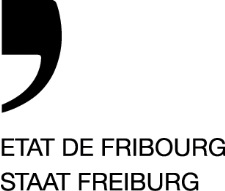 Collège de Gambach CGAMKollegium Gambach KGAMAvenue Weck-Reynold 9, 1700 FribourgT +41 26 305 79 11, F +41 26 305 79 10www.cgafr.ch